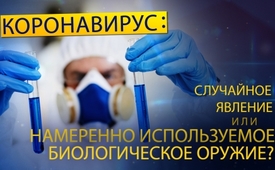 Коронавирус: случайное явление или намеренно используемое биологическое оружие?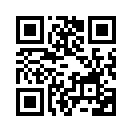 С середины января коронавирус доминирует в заголовках основной прессы! Он наводит страх и ужас на весь мир! Но откуда взялся опасный коронный вирус? Возможно, он даже был преднамеренно выпущен на месте вспышки. И какое отношение пандемия, которую он вызвал, имеет к триллеру "Глаза тьмы", вышедшему в 1981 году?С середины января тема коронавируса доминирует в заголовках основной прессы! Как будто из ниоткуда, в китайском городе Ухань внезапно появляется вирус, запугивающий мир! Почти каждый час обновляются данные о количестве заболевших и умерших от него людей. Пострадавшие находятся на карантине, а в Китае в некоторых городах уже действует комендантский час. В связи с этим возникают серьезные вопросы, которые до сих пор практически не обсуждались, например: откуда взялся опасный коронавирус? 
В средствах массовой информации появляются различные сообщения о том, что причиной или носителями вируса являются змеи, летучие мыши или другие чешуйчатые животные.
Однако вирусолог доктор Алан Кэнтвелл через 107 ссылок на соответствующие эксперименты, описанные в базе данных научных публикаций PubMed, доказывает, что манипуляции с генетическим составом коронавируса происходят как в медицинских, так и в военных лабораториях с 1987 года. Вот цитата доктора Алана Кэнтвелла: 
"Я быстро обнаружил, что ученые уже более десяти лет занимаются генной инженерией коронных вирусов животных и человека, чтобы производить мутантные и рекомбинантные вирусы, вызывающие заболевания. Неудивительно, что ученые ВОЗ так быстро обнаружили вирус SARS/Corona. […]
Это неконтролируемое исследование порождает опасные искусственные вирусы, многие из которых могут превратиться в биологическое оружие".
Экспертный анализ, проведенный вирусологом доктором Джеймсом Лайонсом-Вайлером, даже показывает, что уникальный фрагмент в генную последовательность вируса мог быть вставлен только в лаборатории. 
Выводы двух вирусологов о том, что опасный коронавирус происходит из лаборатории и был генетически модифицирован, подтверждаются тем фактом, что несколько патентов на коронавирусы были официально зарегистрированы. 
Эти факты неизбежно приводят к еще одному серьезному вопросу: мог ли коронавирус быть преднамеренно выпущен на месте вспышки?
Уханьский институт вирусологии расположен в непосредственной близости от продовольственного и рыбного рынка, где вирус впервые появился. Согласно Tagesschau, это единственная лаборатория во всем Китае, работающая с биологическими веществами и вирусами наивысшей степени риска. 
Но в городе Ухань есть еще одна лаборатория, работающая с вирусами, - WuXi PharmaTech Inc., которая финансируется американским миллиардером Джорджем Соросом. 
Может ли существовать связь, основанная на близости лабораторий к месту вспышки и заявлениях двух вирусологов? Это означало бы, что это не просто теория заговора, как беспрестанно утверждают СМИ.

Интересно, что события в городе Ухань очень напоминают американский бестселлер, триллер "Глаза тьмы" автора Дина Кунца, вышедший в 1981 году. Этот научно-фантастический роман, написанный около 40 лет назад, подробно описывает сегодняшний пандемический сценарий: 
«Вирус из китайской лаборатории по производству биологического оружия в городе Ухань спровоцирует пандемию в 2020 году. Люди умирают от лёгочной недостаточности!»
Итак, есть следующие невероятные сходства:
1. Начало → вирус
2. Где он возник? → в лаборатории биооружия в Китае.
3. В каком городе? → Ухань 
4. Когда? → в 2020 году 
5. С какими последствиями? → люди умирают от лёгочной недостаточности
В этом триллере вирус называется "идеальным оружием". Он убивает врага без боя и без разрушения страны.
Исторические события, имеющие далеко идущие последствия, часто точно предсказываются, как, например, говорится в нашей программе "Глобальные кризисы" [www.kla.tv/15487 ]. 
Еще одним свидетельством того, что коронавирус может быть военным биооружием, является тот факт, что некоторые народы, такие как китайцы и японцы, генетически гораздо более подвержены опасности коронавируса, чем другие народы, такие как арабы и европейцы.  
Это также отражается на количестве больных и умерших.
Уважаемые зрители, сформируйте собственное мнение о том, произошел ли вирус короны исключительно случайно, или он был преднамеренно использован в качестве военного биооружия. Мы покажем источники в титрах.
Находите ли вы интересными факты, показанные в этом выпуске? Тогда перенаправьте ссылку на эту трансляцию через социальные сети или по электронной почте как можно большему количеству ваших друзей и знакомых.от sr./kw.Источники:[1] https://www.br.de/nachrichten/wissen/wissenschaftler-vermuten-coronavirus-stammt-von-fledermaeusen,RpRulXT
https://www.n-tv.de/wissen/Forscher-Coronavirus-stammt-aus-Schlangen-article21527683.html
https://www.zdf.de/nachrichten/panorama/coronavirus-wildtiermaerkte-china-100.html

[2] https://www.globalresearch.ca/chinas-new-coronavirus-an-examination-of-the-facts/5701662
[3] https://www.coronaviral.org/research/did-the-internet-news-program-the-highwire-with-del-bigtree-break-the-coronavirus-code-80648242
https://www.pubfacts.com/author/jameslyonsweiler
[4] https://connectiv.events/coronavirus-ist-ein-patentierter-virus-alles-ueber-die-patente/
[5] https://de.wikipedia.org/wiki/Wuhan_Institute_of_Virology
[6] https://www.tagesschau.de/faktenfinder/fakes-geruechte-coronavirus-101.html
[7] https://www.national.ro/news/george-soros-finanteaza-un-laborator-de-virusologie-din-wuhan-adresa-666-gaoxin-road-678149.html/
https://www.gazetadeinformatii.ro/investitia-lui-george-soros-intr-un-laborator-de-biotehnologie-si-virusologie-wuxi-pharmatech-inc-localizat-in-wuhan/#
[8] Таблица 2: https://www.researchgate.net/publication/5642354_The_geographic_distribution_of_the_ACE_II_genotype_A_novel_finding
https://www.cambridge.org/core/journals/genetics-research/article/geographic-distribution-of-the-aceii-genotype-a-novel-finding/6DC14A0774C181C37981E5E732E92E45/core-readerМожет быть вас тоже интересует:#Farma - Фарма - www.kla.tv/Farma

#Coronavirus-ru - www.kla.tv/Coronavirus-ruKla.TV – Другие новости ... свободные – независимые – без цензуры ...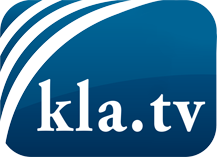 О чем СМИ не должны молчать ...Мало слышанное от народа, для народа...регулярные новости на www.kla.tv/ruОставайтесь с нами!Бесплатную рассылку новостей по электронной почте
Вы можете получить по ссылке www.kla.tv/abo-ruИнструкция по безопасности:Несогласные голоса, к сожалению, все снова подвергаются цензуре и подавлению. До тех пор, пока мы не будем сообщать в соответствии с интересами и идеологией системной прессы, мы всегда должны ожидать, что будут искать предлоги, чтобы заблокировать или навредить Kla.TV.Поэтому объединитесь сегодня в сеть независимо от интернета!
Нажмите здесь: www.kla.tv/vernetzung&lang=ruЛицензия:    Creative Commons License с указанием названия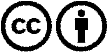 Распространение и переработка желательно с указанием названия! При этом материал не может быть представлен вне контекста. Учреждения, финансируемые за счет государственных средств, не могут пользоваться ими без консультации. Нарушения могут преследоваться по закону.